Об очистке крыш производственных, административных зданий, объектов жилья и социальной сферы в весенний период от снега и наледиВ соответствии с Федеральным Законом от 21 декабря 1994 года № 68-ФЗ «О защите населения и территорий от чрезвычайных ситуаций природного и техногенного характера», Федеральным законом от 06.10.2003 № 131-ФЗ «Об общих принципах организации местного самоуправления в Российской Федерации», в целях снижения риска возникновения чрезвычайных ситуаций, обеспечения безопасности населения и предотвращения несчастных случаев на территории Тумаковского сельсовета, связанных с обрушениями с крыш строений, зданий, сооружений, жилых домов снега, наледи и сосулек, а также в связи с резкой сменой температуры наружного воздуха и выпадения осадков, в виде снега и дождя, ПОСТАНОВЛЯЮ:1. Рекомендовать руководителям предприятий, учреждений и организаций независимо от форм собственности, расположенных на территории Тумаковского сельсовета:провести ревизию зданий и сооружений по оценке возможных обрушений кровель;обеспечить постоянные подъезды к административным зданиям, социально-значимым объектам, жилым домам в пределах своей компетенции;обеспечить своевременную очистку от снега, наледи, сосулек кровель, карнизов, водосточных труб и др. элементов жилых и иных зданий, строений и сооружений, находящихся в управлении, обслуживании или собственности;очистка от снежно-ледяных образований должна производиться по мере необходимости в зависимости от погодных условий в светлое время суток с обязательным осуществлением комплекса охранных мероприятий (ограждение опасных участков и т.д.), обеспечивающих безопасное движение пешеходов, транспорта и персонала, выполняющего эти работы, а также полную сохранность деревьев, кустарников и иных зеленых насаждений, дорожных знаков и других объектов;при необходимости сформировать бригады для удаления снежных масс и льда, обеспечить выполнение требований по технике безопасности бригадами при сбросе снега с крыш;принять меры по ограждению опасных зон, предусмотрев размещение предупредительных табличек о необходимости соблюдения предосторожности вблизи многоквартирных домов, зданий со скатной крышей и интенсивным движением пешеходов;при невозможности своевременной очистке кровель от снежноледяных масс и сосулек, в опасных местах установить ограждения, препятствующие доступ пешеходов;исключить складирование снега в местах, препятствующих проезду специализированного автотранспорта, блокированию запасных и противопожарных выходов.2. Рекомендовать гражданам, имеющим личные жилые помещения и иные строения на правах собственности, принять меры по очистке кровель зданий и строений от снега и льда.3. Опубликовать постановление в информационном бюллетене «Тумаковский вестник» и на официальном сайте администрации Тумаковского сельсовета (http://tumakovo.bdu.su).4. Контроль за выполнением решения оставляю за собой.4. Постановление вступает в силу в день, следующий за днем его официального опубликования в информационном бюллетене «Тумаковский вестник».Глава сельсовета                                                                                С.А. Криштоп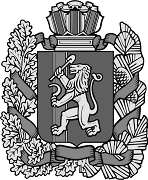 АДМИНИСТРАЦИЯ  ТУМАКОВСКОГО СЕЛЬСОВЕТАИРБЕЙСКОГО РАЙОНА КРАСНОЯРСКОГО КРАЯАДМИНИСТРАЦИЯ  ТУМАКОВСКОГО СЕЛЬСОВЕТАИРБЕЙСКОГО РАЙОНА КРАСНОЯРСКОГО КРАЯАДМИНИСТРАЦИЯ  ТУМАКОВСКОГО СЕЛЬСОВЕТАИРБЕЙСКОГО РАЙОНА КРАСНОЯРСКОГО КРАЯАДМИНИСТРАЦИЯ  ТУМАКОВСКОГО СЕЛЬСОВЕТАИРБЕЙСКОГО РАЙОНА КРАСНОЯРСКОГО КРАЯАДМИНИСТРАЦИЯ  ТУМАКОВСКОГО СЕЛЬСОВЕТАИРБЕЙСКОГО РАЙОНА КРАСНОЯРСКОГО КРАЯАДМИНИСТРАЦИЯ  ТУМАКОВСКОГО СЕЛЬСОВЕТАИРБЕЙСКОГО РАЙОНА КРАСНОЯРСКОГО КРАЯАДМИНИСТРАЦИЯ  ТУМАКОВСКОГО СЕЛЬСОВЕТАИРБЕЙСКОГО РАЙОНА КРАСНОЯРСКОГО КРАЯАДМИНИСТРАЦИЯ  ТУМАКОВСКОГО СЕЛЬСОВЕТАИРБЕЙСКОГО РАЙОНА КРАСНОЯРСКОГО КРАЯАДМИНИСТРАЦИЯ  ТУМАКОВСКОГО СЕЛЬСОВЕТАИРБЕЙСКОГО РАЙОНА КРАСНОЯРСКОГО КРАЯАДМИНИСТРАЦИЯ  ТУМАКОВСКОГО СЕЛЬСОВЕТАИРБЕЙСКОГО РАЙОНА КРАСНОЯРСКОГО КРАЯПОСТАНОВЛЕНИЕ (проект)ПОСТАНОВЛЕНИЕ (проект)ПОСТАНОВЛЕНИЕ (проект)ПОСТАНОВЛЕНИЕ (проект)ПОСТАНОВЛЕНИЕ (проект)ПОСТАНОВЛЕНИЕ (проект)ПОСТАНОВЛЕНИЕ (проект)ПОСТАНОВЛЕНИЕ (проект)ПОСТАНОВЛЕНИЕ (проект)ПОСТАНОВЛЕНИЕ (проект)01.03.2023 01.03.2023 01.03.2023 01.03.2023 с. Тумаковос. Тумаково      №  01-пг      №  01-пг